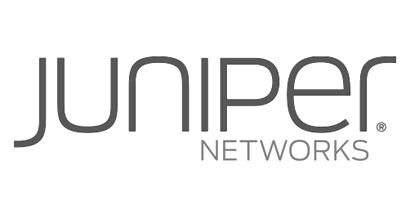           نام دوره : Juniper SSG VPN Administration مدت دوره : 25 ساعتپيش نياز : Juniper SSG Models Professionalسر فصل هاي دوره :List basic VPN requirements  Describe IPSec operations (Phase 1/2, Diffie-Hellman, ESP/AH, etc.)  Configure policy-based VPNs  Validate VPN operations  Differentiate route-based and policy-based VPNs  Describe tunnel interface operations  Configure route-based VPNs  Validate VPN operations  Identify IKE Phase 1/Phase2 negotiation sequence and proposals  Identify/differentiate IPSec standard elements (encapsulations, SA, SPI, etc.)  List steps for policy-based/route-based VPN configuration  Relate proxy-ID to VPN setup  Identify proper configuration for various hub/spoke configurations (policy, int. placement, etc.)  Identify NHTB requirements/configurations  Configure/verify AC-VPNs  Identify PKI components (certificates, CDL, etc.)  List steps for PKI implementation w/ VPNs  VPN Variations  Configure Dynamic Peer VPNs  Configure Transparent mode VPNs  Configure Overlapping Networks  Describe GRE applications/Configure GRE 